ANALISIS KOMPENSASI, TINGKAT PENDIDIKAN DAN PELATIHAN KERJA TERHADAP KINERJA KARYAWAN HOTEL YELLO SURABAYA SKRIPSIDiajukan Untuk Memenuhi Sebagian PersyaratanDalam Memperoleh Gelar Sarjana EkonomiProgram Studi Manajemen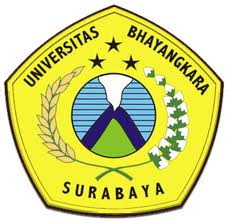 Oleh :APRILIYA IMANTARI DIAH ANGGRAINI14021085/FE/MANJKONSENTRASI : MSDMFAKULTAS EKONOMIUNIVERSITAS BHAYANGKARA SURABAYA2018